Profesionālo kvalifikāciju apliecinošā dokumenta sērija ____________ Nr._____________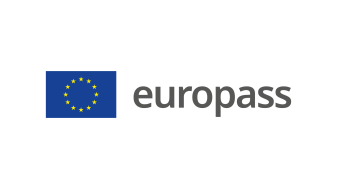 Pielikums profesionālo kvalifikāciju apliecinošam dokumentam(*) Latvija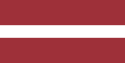 1. Profesionālo kvalifikāciju apliecinošā dokumenta nosaukums(1) Diploms par profesionālo vidējo izglītību Profesionālās kvalifikācijas apliecībaProfesionālā kvalifikācija: Grāmatvedis(1) oriģinālvalodā2. Profesionālo kvalifikāciju apliecinošā dokumenta nosaukuma tulkojums(2) A diploma of vocational secondary education A vocational qualification certificateVocational qualification: Accountant **(2) Ja nepieciešams. Šim tulkojumam nav juridiska statusa.3. Kompetenču raksturojumsGrāmatvedis patstāvīgi vai vadošā grāmatveža uzraudzībā izpilda tehniskos finanšu plūsmas izstrādes darbus, uzskaita vienkāršākās finanšu darbības, aprēķina pašizmaksas, algas un izmaksā tās, veic saimnieciskās darbības uzskaiti un grāmatvedības operācijas.Apguvis kompetences šādu profesionālo pienākumu un uzdevumu veikšanai:3.1. Saimniecisko darījumu dokumentu reģistrēšana grāmatvedības reģistros:  pārbaudīt saimniecisko darījumu apliecinošo dokumentu rekvizītus;  reģistrēt saņemtos un izsniegtos saimniecisko darījumu dokumentus hronoloģiskajos un sistemātiskajos    grāmatvedības reģistros un kontos naudas izteiksmē;  pārbaudīt saņemtos skaidrās naudas izlietojuma attaisnojuma dokumentus;  veikt skaidras naudas (kases) dokumentu sagatavošanu un apstrādi;  veikt bezskaidras naudas (bankas) dokumentu sagatavošanu un apstrādi. 3.2. Apgrozāmo līdzekļu uzskaite un kustības reģistrēšana:  uzskaitīt krājumus;  uzskaitīt debitoru parādus;  uzskaitīt citus debitorus;  uzskaitīt nākamo periodu izmaksas;  uzskaitīt uzkrātos ieņēmumus;  uzskaitīt naudas līdzekļus. 3.3. Ilgtermiņa ieguldījumu uzskaite un kustības reģistrēšana:  klasificēt ilgtermiņa ieguldījumus pēc to ekonomiskās būtības;  uzskaitīt nemateriālos aktīvus;  uzskaitīt ilgtermiņa ieguldījumus nomātajos pamatlīdzekļos;  uzskaitīt pamatlīdzekļus;  uzskaitīt finanšu aizdevumus. 3.4. Pašu kapitāla un kreditoru uzskaite un reģistrēšana:  uzskaitīt pašu kapitālu; uzskaitīt ilgtermiņa un īstermiņa aizņēmumus;  uzskaitīt parādus piegādātājiem un darbuzņēmējiem;  uzskaitīt norēķinus par darbu samaksu un budžetu. 3.5. Inventarizācijas veikšana uzņēmumā:  veikt pamatlīdzekļu inventarizāciju;  veikt krājumu inventarizāciju;  veikt debitoru parādu inventarizāciju;  veikt kreditoru parādu inventarizāciju;  veikt skaidrās naudas inventarizāciju;  veikt ārpusbilances aktīvu kontu inventarizāciju. 3.6. Ieņēmumu un izmaksu uzskaite:  klasificēt ieņēmumus;  klasificēt izmaksas;  reģistrēt ieņēmumus un izmaksas operāciju kontos;  aprēķināt saimnieciskās darbības rezultātu;  sagatavot ieņēmumu un izmaksu kontu apgrozījumu pārskatus. 3.7. Grāmatvedības datu kopsavilkumu sagatavošana:  sagatavot sintētisko un analītisko kontu apgrozījumu pārskatus;  sagatavot nodokļu pārskatus;  sagatavot pamatlīdzekļu kustības pārskatu;  sagatavot citus finanšu informācijas pārskatus uzņēmuma vadībai;  sagatavot uzņēmuma finanšu pārskatu, kas sastāv vismaz no bilances, peļņas vai zaudējuma aprēķina un     finanšu pārskata pielikumu. 3.8. Profesionālās darbības vispārējo pamatprincipu ievērošana:  ievērot darba un vides aizsardzības prasības;  ievērot darba tiesiskās attiecības;  lietot valsts valodu;  lietot divas svešvalodas;  lietot informācijas un komunikāciju tehnoloģijas;  sadarboties komandā, ievērojot vispārējās un profesionālās ētikas normas;  pilnveidot profesionālo kvalifikāciju.Papildu kompetences:<<Aizpilda izglītības iestāde>>;...;...;...4. Nodarbinātības iespējas atbilstoši profesionālajai kvalifikācijai(3)Strādā uzņēmumos un veic saimnieciskās darbības uzskaiti un grāmatvedības operācijas.(3) Ja iespējams5. Profesionālo kvalifikāciju apliecinošā dokumenta raksturojums5. Profesionālo kvalifikāciju apliecinošā dokumenta raksturojumsProfesionālo kvalifikāciju apliecinošo dokumentu izsniegušās iestādes nosaukums un statussValsts iestāde, kas nodrošina profesionālo kvalifikāciju apliecinošā dokumenta atzīšanu<<Dokumenta izsniedzēja pilns nosaukums, adrese, tālruņa Nr., tīmekļa vietnes adrese; elektroniskā pasta adrese. Izsniedzēja juridiskais statuss>>Latvijas Republikas Izglītības un zinātnes ministrija, tīmekļa vietne: www.izm.gov.lvProfesionālo kvalifikāciju apliecinošā dokumenta līmenis(valsts vai starptautisks)Vērtējumu skala/Vērtējums, kas apliecina prasību izpildiValsts atzīts dokuments, atbilst ceturtajam Latvijas kvalifikāciju ietvarstruktūras līmenim (4. LKI) un ceturtajam Eiropas kvalifikāciju ietvarstruktūras līmenim (4. EKI).Profesionālās kvalifikācijas eksāmenā saņemtais vērtējums ne zemāk par "viduvēji – 5"(vērtēšanā izmanto 10 ballu vērtējuma skalu).Pieejamība nākamajam izglītības līmenimStarptautiskie līgumi vai vienošanāsDiploms par profesionālo vidējo izglītību dod iespēju turpināt izglītību 5. LKI/5. EKI vai 6.LKI/ 6.EKI līmenī.<<Ja attiecināms. Aizpilda izglītības iestāde, gadījumā, ja noslēgtie starptautiskie līgumi vai vienošanās paredz papildu sertifikātu izsniegšanu. Ja nav attiecināms, komentāru dzēst>>Juridiskais pamatsJuridiskais pamatsProfesionālās izglītības likums (6. pants).Profesionālās izglītības likums (6. pants).6. Profesionālo kvalifikāciju apliecinošā dokumenta iegūšanas veids6. Profesionālo kvalifikāciju apliecinošā dokumenta iegūšanas veids6. Profesionālo kvalifikāciju apliecinošā dokumenta iegūšanas veids6. Profesionālo kvalifikāciju apliecinošā dokumenta iegūšanas veids Formālā izglītība: Klātiene Klātiene (darba vidē balstītas mācības) Neklātiene Formālā izglītība: Klātiene Klātiene (darba vidē balstītas mācības) Neklātiene Ārpus formālās izglītības sistēmas apgūtā izglītība Ārpus formālās izglītības sistēmas apgūtā izglītībaKopējais mācību ilgums*** (stundas/gadi) _______________Kopējais mācību ilgums*** (stundas/gadi) _______________Kopējais mācību ilgums*** (stundas/gadi) _______________Kopējais mācību ilgums*** (stundas/gadi) _______________A: Iegūtās profesionālās izglītības aprakstsB: Procentos no visas (100%) programmas B: Procentos no visas (100%) programmas C: Ilgums (stundas/nedēļas)Izglītības programmas daļa, kas apgūta izglītības iestādē<<Ieraksta izglītības programmas apjomu (%), kas apgūts izglītības iestādes mācību telpās>><<Ieraksta izglītības programmas apjomu (%), kas apgūts izglītības iestādes mācību telpās>><<Ieraksta izglītības programmas apjomu (stundās vai mācību nedēļās), kas apgūts izglītības iestādes mācību telpās>>Izglītības programmas daļa, kas apgūta praksē darba vietā, t.sk. darba vidē balstītās mācībās<<Ieraksta izglītības programmas apjomu (%), kas apgūts ārpus izglītības iestādes mācību telpām,t.i. praktiskās mācības uzņēmumā/-os, mācību praksē darba vietā, darba vidē balstītas mācības>><<Ieraksta izglītības programmas apjomu (%), kas apgūts ārpus izglītības iestādes mācību telpām,t.i. praktiskās mācības uzņēmumā/-os, mācību praksē darba vietā, darba vidē balstītas mācības>><<Ieraksta izglītības programmas apjomu (stundās vai mācību nedēļās), kas apgūts ārpus izglītības iestādes mācību telpām,t.i. praktiskās mācības uzņēmumā/-os, mācību praksē darba vietā, darba vidē balstītas>>*** Attiecināms uz formālajā ceļā iegūto izglītību.Papildu informācija pieejama:www.izm.gov.lv https://visc.gov.lv/profizglitiba/stand_saraksts_mk_not_626.shtmlNacionālais informācijas centrs:Latvijas Nacionālais Europass centrs, http://www.europass.lv/ Latvijas Nacionālais Europass centrs, http://www.europass.lv/*** Attiecināms uz formālajā ceļā iegūto izglītību.Papildu informācija pieejama:www.izm.gov.lv https://visc.gov.lv/profizglitiba/stand_saraksts_mk_not_626.shtmlNacionālais informācijas centrs:Latvijas Nacionālais Europass centrs, http://www.europass.lv/ Latvijas Nacionālais Europass centrs, http://www.europass.lv/*** Attiecināms uz formālajā ceļā iegūto izglītību.Papildu informācija pieejama:www.izm.gov.lv https://visc.gov.lv/profizglitiba/stand_saraksts_mk_not_626.shtmlNacionālais informācijas centrs:Latvijas Nacionālais Europass centrs, http://www.europass.lv/ Latvijas Nacionālais Europass centrs, http://www.europass.lv/*** Attiecināms uz formālajā ceļā iegūto izglītību.Papildu informācija pieejama:www.izm.gov.lv https://visc.gov.lv/profizglitiba/stand_saraksts_mk_not_626.shtmlNacionālais informācijas centrs:Latvijas Nacionālais Europass centrs, http://www.europass.lv/ Latvijas Nacionālais Europass centrs, http://www.europass.lv/